Ausschreibungstext NPK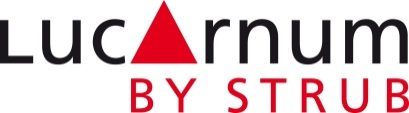 NPK 365 D/07 Verglaste Einbauten in DächernDachgauben für Wohnräume in geneigten DächernDachgauben mit Wärmedämmung. Exkl. Schneiden und Anpassen der  Unterkonstruktion und des Deckmaterials
. bxh = InnenmassHalbrunde Dachgauben∙100 	Kippflügel mit 2-Glas IV.	Dämmdicke mm 50. Innenbekleidung 
Holztäfer oder Holzwerkstoffplatten.U-Wert Glas 1,1 W/m2K	Dachneigung ab Grad 25. 01 	Marke, Typ STRUB11 	Dachgaube Rondo 50 Art. 392	STRUB Dachgauben/Lucarnes GmbH	CH-3266 Wiler b. Seedorf BE.110	Kupferblech blank mm 0,60∙111	bxh mm 530x485∙112	01  bxh  mm  ….x….
	02  Dachneigung Grad …….120	Titanzinkblech blank mm 0,70∙121	bxh mm 530x485∙122	01  bxh  mm  ….x….
	02  Dachneigung Grad ……∙181	01  Material ……………………………….
	02  bxh mm  ….x….
	03  Weiteres ………………………………